EDITAL DE PREGÃO ELETRÔNICO  n° PROCESSO  n° OFERTA DE COMPRA N° 470102000012018OC00005ENDEREÇO ELETRÔNICO: www.bec.sp.gov.brDATA DO INÍCIO DO PRAZO PARA ENVIO DA PROPOSTA ELETRÔNICA: 04/05/2018DATA E HORA DA ABERTURA DA SESSÃO PÚBLICA: 17/05/2018 – àsO, por intermédio do(a) Senhor(a)  , RG nº  e CPF nº , usando a competência delegada pelos artigos  3° e 7°, inciso I, do Decreto Estadual n° 47.297, de 06 de novembro de 2002, torna público que se acha aberta, nesta unidade, situada a , licitação na modalidade PREGÃO, a ser realizada por intermédio do sistema eletrônico de contratações denominado “Bolsa Eletrônica de Compras do Governo do Estado de São Paulo – Sistema BEC/SP”, com utilização de recursos de tecnologia da informação, denominada PREGÃO ELETRÔNICO, do tipo MENOR PREÇO, objetivando a PRESTAÇÃO DE SERVIÇO REMUNERADO   sob o regime de empreitada por preço , que será regida pela Lei Federal nº 10.520/2002, pelo Decreto Estadual n° 49.722/2005 e pelo regulamento anexo à Resolução CC-27, de 25 de maio de 2006, aplicando-se, subsidiariamente, no que couberem, as disposições da Lei Federal nº 8.666/1993, do Decreto Estadual n° 47.297/2002, do regulamento anexo à Resolução CEGP-10, de 19 de novembro de 2002, e demais normas regulamentares aplicáveis à espécie.As propostas deverão obedecer às especificações deste instrumento convocatório e seus anexos e ser encaminhadas por meio eletrônico após o registro dos interessados em participar do certame e o credenciamento de seus representantes no Cadastro Unificado de Fornecedores do Estado de São Paulo – CAUFESP.A sessão pública de processamento do Pregão Eletrônico será realizada no endereço eletrônico www.bec.sp.gov.br, no dia e hora mencionados no preâmbulo deste Edital, e será conduzida pelo Pregoeiro com o auxílio da equipe de apoio, designados nos autos do processo em epígrafe e indicados no sistema pela autoridade competente.1. DO OBJETO1.1. A presente licitação tem por objeto que integra este Edital como Anexo I.2. DA PARTICIPAÇÃO 2.1. Poderão participar do certame todos os interessados em contratar com a Administração Estadual que estejam registrados no CAUFESP, que atuem em atividade econômica compatível com o seu objeto, sejam detentores de senha para participar de procedimentos eletrônicos e tenham credenciado os seus representantes na forma estabelecida no regulamento que disciplina a inscrição no referido Cadastro.2.1.1. 	O registro no CAUFESP, o credenciamento dos representantes que atuarão em nome da licitante no sistema de pregão eletrônico e a senha de acesso deverão ser obtidos anteriormente à abertura da sessão pública e autorizam a participação em qualquer pregão eletrônico realizado por intermédio do Sistema BEC/SP.2.1.2. O registro no CAUFESP é gratuito. As informações a respeito das condições exigidas e dos procedimentos a serem cumpridos para a inscrição no Cadastro, para o credenciamento de representantes e para a obtenção de senha de acesso estão disponíveis no endereço eletrônico www.bec.sp.gov.br. 2.2. Não será admitida a participação, neste certame licitatório, de pessoas físicas ou jurídicas:2.2.1. Que estejam com o direito de licitar e contratar temporariamente suspenso, ou que tenham sido impedidas de licitar e contratar com a Administração Pública estadual, direta e indireta, com base no artigo 87, inciso III, da Lei Federal nº 8.666/1993 e no artigo 7º da Lei Federal nº 10.520/2002; 2.2.2. Que tenham sido declaradas inidôneas pela Administração Pública federal, estadual ou municipal, nos termos do artigo 87, inciso IV, da Lei Federal nº 8.666/1993;2.2.3. Que possuam vínculos de natureza técnica, comercial, econômica, financeira ou trabalhista com a autoridade competente, o Pregoeiro, o subscritor do edital ou algum dos membros da respectiva equipe de apoio, nos termos do artigo 9º da Lei Federal nº 8.666/1993;2.2.4. Que não tenham representação legal no Brasil com poderes expressos para receber citação e responder administrativamente ou judicialmente; 2.2.5. Que estejam reunidas em consórcio ou sejam controladoras, coligadas ou subsidiárias entre si;2.2.6. Que tenham sido proibidas pelo Plenário do CADE de participar de licitações promovidas pela Administração Pública federal, estadual, municipal, direta e indireta, em virtude de prática de infração à ordem econômica, nos termos do artigo 38, inciso II, da Lei Federal n° 12.529/2011;2.2.7. Que estejam proibidas de contratar com a Administração Pública em virtude de sanção restritiva de direito decorrente de infração administrativa ambiental, nos termos do art. 72, § 8°, inciso V, da Lei Federal n° 9.605/1998;2.2.8. Que tenham sido proibidas de contratar com o Poder Público em razão de condenação por ato de improbidade administrativa, nos termos do artigo 12 da Lei Federal nº 8.429/1992;2.2.9. Que tenham sido declaradas inidôneas para contratar com a Administração Pública pelo Plenário do Tribunal de Contas do Estado de São Paulo, nos termos do artigo 108, da Lei Complementar Estadual nº 709/1993;2.2.10. Que tenham sido suspensas temporariamente, impedidas ou declaradas inidôneas para licitar ou contratar com a Administração Pública estadual, direta e indireta, por desobediência à Lei de Acesso à Informação, nos termos do artigo 33, incisos IV e V, da Lei Federal nº 12.527/2011 e do artigo 74, incisos IV e V, do Decreto Estadual nº 58.052/2012;2.3. A participação no certame está condicionada, ainda, a que o interessado declare, ao acessar o ambiente eletrônico de contratações do Sistema BEC/SP, mediante assinalação nos campos próprios, que inexiste qualquer fato impeditivo de sua participação no certame ou de sua contratação, bem como que conhece e aceita os regulamentos do Sistema BEC/SP, relativos a Dispensa de Licitação, Convite e Pregão Eletrônico.2.4. A licitante responde integralmente por todos os atos praticados no pregão eletrônico, por seus representantes devidamente credenciados, assim como pela utilização da senha de acesso ao sistema, ainda que indevidamente, inclusive por pessoa não credenciada como sua representante. Em caso de perda ou quebra do sigilo da senha de acesso, caberá ao interessado efetuar o seu cancelamento por meio do sítio eletrônico www.bec.sp.gov.br (opção “CAUFESP”), conforme Resolução CC-27, de 25 de maio de 2006.2.5. Cada representante credenciado poderá representar apenas uma licitante em cada pregão eletrônico.2.6. O envio da proposta vinculará a licitante ao cumprimento de todas as condições e obrigações inerentes ao certame.2.7. Para o exercício do direito de preferência de que trata o item 5.6, bem como para a fruição do benefício de habilitação com irregularidade fiscal e trabalhista previsto na alínea “f” do item 5.9, a condição de microempresa, de empresa de pequeno porte ou de cooperativa que preencha as condições estabelecidas no art. 34, da Lei Federal nº 11.488/2007, deverá constar do registro da licitante junto ao CAUFESP, sem prejuízo do disposto nos itens 4.1.4.3 a 4.1.4.5 deste Edital.3. 	DAS PROPOSTAS3.1. As propostas deverão ser enviadas por meio eletrônico disponível no endereço www.bec.sp.gov.br na opção “PREGAO–ENTREGAR PROPOSTA”, desde a divulgação da íntegra do Edital no referido endereço eletrônico até o dia e horário previstos no preâmbulo para a abertura da sessão pública, devendo a licitante, para formulá-las, assinalar a declaração de que cumpre integralmente os requisitos de habilitação constantes do Edital.3.2. Os preços  total para a prestação dos serviços serão ofertados no formulário eletrônico próprio, em moeda corrente nacional, em algarismos, apurados nos termos do item 3.3, sem inclusão de qualquer encargo financeiro ou previsão inflacionária. Nos preços propostos deverão estar incluídos, além do lucro, todas as despesas e custos diretos ou indiretos relacionados à prestação de serviços, tais como tributos, remunerações, despesas financeiras e quaisquer outras necessárias ao cumprimento do objeto desta licitação, inclusive gastos com transporte.3.2.1. As propostas não poderão impor condições e deverão limitar-se ao objeto desta licitação, sendo desconsideradas quaisquer alternativas de preço ou qualquer outra condição não prevista no Edital e seus anexos.3.2.2. O licitante deverá arcar com o ônus decorrente de eventual equívoco no dimensionamento de sua proposta, inclusive quanto aos custos variáveis decorrentes de fatores futuros, mas que sejam previsíveis em seu ramo de atividade, tais como aumentos de custo de mão-de-obra decorrentes de negociação coletiva ou de dissídio coletivo de trabalho.3.2.3. As microempresas e empresas de pequeno porte impedidas de optar pelo Simples Nacional, ante as vedações previstas na Lei Complementar Federal nº 123/2006, não poderão aplicar os benefícios decorrentes desse regime tributário diferenciado em sua proposta, devendo elaborá-la de acordo com as normas aplicáveis às demais pessoas jurídicas, sob pena de não aceitação dos preços ofertados pelo Pregoeiro.3.2.3.1. Caso venha a ser contratada, a microempresa ou empresa de pequeno porte na situação descrita no item 3.2.3 deverá requerer ao órgão fazendário competente a sua exclusão do Simples Nacional até o último dia útil do mês subsequente àquele em que celebrado o contrato, nos termos do artigo 30, caput, inciso II, e §1º, inciso II, da Lei Complementar Federal nº 123/2006, apresentando à Administração a comprovação da exclusão ou o seu respectivo protocolo. 3.2.3.2. Se a contratada não realizar espontaneamente o requerimento de que trata o item 3.2.3.1, caberá ao ente público contratante comunicar o fato ao órgão fazendário competente, solicitando que a empresa seja excluída de ofício do Simples Nacional, nos termos do artigo 29, inciso I, da Lei Complementar Federal nº 123/2006. 3.3. A proposta de preço deverá ser orçada em valores vigentes  preços. 3.4. Na ausência de indicação expressa em sentido contrário no Anexo II, o prazo de validade da proposta será de 60 (sessenta) dias contados a partir da data de sua apresentação.4. DA HABILITAÇÃO4.1.  	O julgamento da habilitação se processará mediante o exame dos documentos a seguir relacionados, os quais dizem respeito a:4.1.1. HABILITAÇÃO JURÍDICAa) Registro empresarial na Junta Comercial, no caso de empresário individual ou Empresa Individual de Responsabilidade Limitada - EIRELI; b) Ato constitutivo, estatuto ou contrato social atualizado e registrado na Junta Comercial, em se tratando de sociedade empresária ou cooperativa, devendo o estatuto, no caso das cooperativas, estar adequado à Lei Federal nº 12.690/2012; c) Documentos de eleição ou designação dos atuais administradores, tratando-se de sociedades empresárias ou cooperativas; d) Ato constitutivo atualizado e registrado no Registro Civil de Pessoas Jurídicas, tratando-se de sociedade não empresária, acompanhado de prova da diretoria em exercício; e) Decreto de autorização, tratando-se de sociedade empresária estrangeira em funcionamento no País, e ato de registro ou autorização para funcionamento expedido pelo órgão competente, quando a atividade assim o exigir; f) Registro perante a entidade estadual da Organização das Cooperativas Brasileiras, em se tratando de sociedade cooperativa; 4.1.2. REGULARIDADE FISCAL E TRABALHISTAa) Prova de inscrição no Cadastro Nacional de Pessoas Jurídicas, do Ministério da Fazenda (CNPJ); b) Prova de inscrição no Cadastro de Contribuintes Estadual , relativo à sede ou domicilio da licitante, pertinente ao seu ramo de atividade e compatível com o objeto do certame;c) Certificado de regularidade do Fundo de Garantia por Tempo de Serviço (CRF - FGTS); d) Certidão negativa, ou positiva com efeitos de negativa, de débitos trabalhistas (CNDT);e) Certidão negativa, ou positiva com efeitos de negativa, de Débitos relativos a Créditos Tributários Federais e à Dívida Ativa da União;f) Certidão de regularidade de débitos tributários com a Fazenda Estadual;;4.1.3. QUALIFICAÇÃO ECONÔMICO-FINANCEIRAa) Certidão negativa de falência, recuperação judicial ou extrajudicial, expedida pelo distribuidor da sede da pessoa jurídica ou do domicílio do empresário individual;a.1). Se a licitante for cooperativa ou sociedade não empresária, a certidão mencionada na alínea “a” deverá ser substituída por certidão negativa de ações de insolvência civil.a.2). Caso o licitante esteja em recuperação judicial ou extrajudicial, deverá ser comprovado o acolhimento do plano de recuperação judicial ou a homologação do plano de recuperação extrajudicial, conforme o caso.4.1.4. DECLARAÇÕES E OUTRAS COMPROVAÇÕES4.1.4.1. Declaração subscrita por representante legal da licitante, em conformidade com o modelo constante do Anexo III.1, atestando que:a) se encontra em situação regular perante o Ministério do Trabalho no que se refere a observância do disposto no inciso XXXIII do artigo 7.º da Constituição Federal, na forma do Decreto Estadual nº. 42.911/1998;b) inexiste impedimento legal para licitar ou contratar com a Administração, inclusive em virtude das disposições da Lei Estadual nº 10.218/1999;c) cumpre as normas relativas à saúde e segurança do trabalho, nos termos do artigo 117, parágrafo único, da Constituição Estadual;d) atenderá, na data da contratação, ao disposto no artigo 5º-C e se compromete a não disponibilizar empregado que incorra na vedação prevista no artigo 5º-D, ambos da Lei Federal nº 13.467/2017.e) cumpre com as obrigações relativas aos tributos municipais devidos pela prestação do serviço; com a exigência de seguro de acidentes pessoais a passageiros, além do DPVAT; cumpre com a inscrição do motorista como contribuinte individual do INSS; cumpre com a exigência de seus motoristas possuírem CNH na categoria B ou superior, que contenha informação de que exercem atividade remunerada; que atenda aos requisitos de idade máxima e demais exigidos pela autoridade de trânsito e municipais; que apresentem certidão negativa de antecedentes criminais e que mantenha válido o certificado de registro e licenciamento de veículo, na forma prevista no artigo 11-B da Lei nº 6.544/89.4.1.4.2. Declaração subscrita por representante legal da licitante, em conformidade com o modelo constante do Anexo III.2, afirmando que sua proposta foi elaborada de maneira independente e que conduz seus negócios de forma a coibir fraudes, corrupção e a prática de quaisquer outros atos lesivos à Administração Pública, nacional ou estrangeira, em atendimento à Lei Federal nº 12.846/ 2013 e ao Decreto Estadual nº 60.106/2014.4.1.4.3. Em se tratando de microempresa ou de empresa de pequeno porte, declaração subscrita por representante legal da licitante, em conformidade com o modelo constante do Anexo III.3, declarando seu enquadramento nos critérios previstos no artigo 3º da Lei Complementar Federal n° 123/2006, bem como sua não inclusão nas vedações previstas no mesmo diploma legal.4.1.4.4. Em se tratando de cooperativa que preencha as condições estabelecidas no art. 34, da Lei Federal nº 11.488/2007, declaração subscrita por representante legal da licitante, em conformidade com o modelo constante do Anexo III.4, declarando que seu estatuto foi adequado à Lei Federal nº 12.690/2012 e que aufere Receita Bruta até o limite definido no inciso II do caput do art. 3º da Lei Complementar Federal n° 123/2006.4.1.4.5. Sem prejuízo das declarações exigidas nos itens 4.1.4.3 e 4.1.4.4 e admitida a indicação, pelo licitante, de outros meios e documentos aceitos pelo ordenamento jurídico vigente, a condição de microempresa, de empresa de pequeno porte ou de cooperativa que preencha as condições estabelecidas no art. 34, da Lei Federal nº 11.488/2007 será comprovada da seguinte forma:4.1.4.5.1. Se sociedade empresária, pela apresentação de certidão expedida pela Junta Comercial competente; 4.1.4.5.2.  Se sociedade simples, pela apresentação da “Certidão de Breve Relato de Registro de Enquadramento de Microempresa ou Empresa de Pequeno Porte”, expedida pelo Cartório de Registro de Pessoas Jurídicas; 4.1.4.5.3. Se sociedade cooperativa, pela Demonstração do Resultado do Exercício ou documento equivalente que comprove Receita Bruta até o limite definido no inciso II do caput do art. 3º da Lei Complementar Federal n° 123/2006.4.2. DISPOSIÇÕES GERAIS4.2.1. Na hipótese de não constar prazo de validade nas certidões apresentadas, a Administração aceitará como válidas as expedidas nos 180 (cento e oitenta) dias imediatamente anteriores à data de apresentação das propostas.4.2.2. O Pregoeiro, a seu critério, poderá diligenciar para esclarecer dúvidas ou confirmar o teor das declarações solicitadas no item 4.1.4 deste Edital e das comprovações de qualificação econômico-financeira e de qualificação técnica (caso exigidas nos itens 4.1.3 e 4.1.5), aplicando-se, em caso de falsidade, as sanções penais e administrativas pertinentes.4.2.3.Caso o objeto contratual venha a ser cumprido por filial da licitante, os documentos exigidos no item 4.1.2 deverão ser apresentados tanto pela matriz quanto pelo estabelecimento que executará o objeto do contrato. 
5. DA SESSÃO PÚBLICA E DO JULGAMENTO5.1. No dia e horário previstos neste Edital, o Pregoeiro dará início à sessão pública do pregão eletrônico, com a abertura automática das propostas e a sua divulgação pelo sistema na forma de grade ordenatória, em ordem crescente de preços.5.2. A análise das propostas pelo Pregoeiro se limitará ao atendimento das condições estabelecidas neste Edital e seus anexos e à legislação vigente.5.2.1. Serão desclassificadas as propostas:a) cujo objeto não atenda as especificações, prazos e condições fixados neste Edital;b) que apresentem preço baseado exclusivamente em proposta das demais licitantes;c) apresentadas por licitante impedida de participar, nos termos do item 2.2 deste edital.5.2.2. A desclassificação se dará por decisão motivada do Pregoeiro, observado o disposto no artigo 43, §3º, da Lei Federal nº 8.666/1993.5.2.3. Serão desconsideradas ofertas ou vantagens baseadas nas propostas das demais licitantes.5.2.4. O eventual desempate de propostas do mesmo valor será promovido pelo sistema, com observância dos critérios legais estabelecidos para tanto.5.3. Nova grade ordenatória será divulgada pelo sistema, contendo a relação das propostas classificadas e das desclassificadas.5.4. Será iniciada a etapa de lances com a participação de todas as licitantes detentoras de propostas classificadas.5.4.1. Os lances deverão ser formulados exclusivamente por meio do sistema eletrônico em valores distintos e decrescentes, inferiores à proposta de menor preço ou ao último valor apresentado pela própria licitante ofertante, observada em ambos os casos a redução mínima fixado no item 5.4.2, aplicável, inclusive, em relação ao primeiro formulado, prevalecendo o primeiro lance recebido, quando ocorrerem 02 (dois) ou mais lances do mesmo valor.5.4.2. 5.4.3. A etapa de lances terá a duração de 15 (quinze) minutos.5.4.3.1. A duração da etapa de lances será prorrogada automaticamente pelo sistema, visando à continuidade da disputa, quando houver lance admissível ofertado nos últimos 03 (três) minutos do período de que trata o item 5.4.3 ou nos sucessivos períodos de prorrogação automática. 5.4.3.2. Não havendo novos lances ofertados nas condições estabelecidas no item 5.4.3.1, a duração da prorrogação encerrar-se-á, automaticamente, quando atingido o terceiro minuto contado a partir do registro no sistema do último lance que ensejar prorrogação.5.4.4. No decorrer da etapa de lances, as licitantes serão informadas pelo sistema eletrônico:5.4.4.1. dos lances admitidos e dos inválidos, horários de seus registros no sistema e respectivos valores;5.4.4.2. do tempo restante para o encerramento da etapa de lances.5.4.5. A etapa de lances será considerada encerrada findos os períodos de duração indicados no item 5.4.3.5.5. Encerrada a etapa de lances, o sistema divulgará a nova grade ordenatória contendo a classificação final, em ordem crescente de valores, considerando o último preço admitido de cada licitante.5.6. Com base na classificação a que alude o item 5.5, será assegurada às licitantes microempresas, empresas de pequeno porte e cooperativas que preencham as condições estabelecidas no artigo 34, da Lei Federal n° 11.488/2007, preferência à contratação, observadas as seguintes regras:5.6.1. A microempresa, empresa de pequeno porte ou cooperativa que preencha as condições estabelecidas no artigo 34, da Lei Federal n° 11.488/2007, detentora da proposta de menor valor, dentre aquelas cujos valores sejam iguais ou superiores até 5% (cinco por cento) ao valor da proposta melhor classificada, será convocada pelo Pregoeiro, para que apresente preço inferior ao da melhor classificada, no prazo de 5 (cinco) minutos, sob pena de preclusão do direito de preferência. Caso haja propostas empatadas, a convocação recairá sobre a licitante vencedora de sorteio.5.6.2. Não havendo a apresentação de novo preço, inferior ao preço da proposta melhor classificada, serão convocadas para o exercício do direito de preferência, respeitada a ordem de classificação, as demais microempresas, empresas de pequeno porte e cooperativas que preencham as condições estabelecidas no artigo 34, da Lei Federal n° 11.488/2007, cujos valores das propostas se enquadrem nas condições indicadas no item 5.6.1.5.6.3. Caso a detentora da melhor oferta, de acordo com a classificação de que trata o item 5.5, seja microempresa, empresa de pequeno porte ou cooperativa que preencha as condições estabelecidas no artigo 34, da Lei Federal n° 11.488/2007, não será assegurado o direito de preferência, passando-se, desde logo, à negociação do preço.5.7. O Pregoeiro poderá negociar com o autor da oferta de menor valor mediante troca de mensagens abertas no sistema, com vistas à redução do preço.5.8. Após a negociação, se houver, o Pregoeiro examinará a aceitabilidade do menor preço, decidindo motivadamente a respeito.5.8.1. A aceitabilidade dos preços será aferida com base nos valores referenciais constantes do CADTERC; quando inexistentes tais valores, será aferida a partir dos preços de mercado vigentes na data da apresentação das propostas, apurados mediante pesquisa realizada pelo órgão licitante, que será juntada aos autos por ocasião do julgamento.5.8.2. Não serão aceitas as propostas que tenham sido apresentadas por microempresas ou empresas de pequeno porte impedidas de optar pelo Simples Nacional e que, não obstante, tenham considerado os benefícios desse regime tributário diferenciado.5.8.3. Na mesma sessão pública, o Pregoeiro solicitará da licitante detentora da melhor oferta o envio, no campo próprio do sistema, da planilha de proposta detalhada, elaborada de acordo com o modelo do Anexo II deste Edital, contendo os preços unitários e o novo valor total para a contratação a partir do valor total final obtido no certame. 5.8.3.1. O Pregoeiro poderá a qualquer momento solicitar às licitantes a composição de preços unitários de serviços e/ou de materiais/equipamentos, bem como os demais esclarecimentos que julgar necessários.5.8.3.2. A critério do Pregoeiro, a sessão pública poderá ser suspensa por até 02 (dois) dias úteis para a apresentação da planilha de proposta em conformidade com o modelo do Anexo II. 5.8.3.3. Se a licitante detentora da melhor oferta deixar de cumprir a obrigação estabelecida no item 5.8.3, sua proposta não será aceita pelo Pregoeiro.5.9. Considerada aceitável a oferta de menor preço, passará o Pregoeiro ao julgamento da habilitação, observando as seguintes diretrizes:a) Verificação dos dados e informações do autor da oferta aceita, constantes do CAUFESP e extraídos dos documentos indicados no item 4 deste Edital;b) Caso os dados e informações constantes no CAUFESP não atendam aos requisitos estabelecidos no item 4 deste Edital, o Pregoeiro verificará a possibilidade de suprir ou sanear eventuais omissões ou falhas mediante consultas efetuadas por outros meios eletrônicos hábeis de informações. Essa verificação será certificada pelo Pregoeiro na ata da sessão pública, devendo ser anexados aos autos os documentos obtidos por meio eletrônico, salvo impossibilidade devidamente certificada e justificada;c) A licitante poderá suprir eventuais omissões ou sanear falhas relativas ao cumprimento dos requisitos e condições de habilitação estabelecidos neste Edital mediante a apresentação de documentos, preferencialmente por correio eletrônico a ser fornecido pelo Pregoeiro no chat do sistema, desde que os envie no curso da própria sessão pública e antes de ser proferida decisão sobre a habilitação. As declarações solicitadas no item 4.1.4 e as comprovações de qualificação técnica, caso exigida no item 4.1.5, serão obrigatoriamente apresentadas por correio eletrônico, sem prejuízo do disposto no item 5.9, “a”, “b” e “c” deste Edital.d) A Administração não se responsabilizará pela eventual indisponibilidade dos meios eletrônicos hábeis de informações, no momento da verificação a que se refere a alínea “b”, ou dos meios para a transmissão de cópias de documentos a que se refere a alínea “c”, ambas deste subitem 5.9, ressalvada a indisponibilidade de seus próprios meios. Na hipótese de ocorrerem essas indisponibilidades e/ou não sendo supridas ou saneadas as eventuais omissões ou falhas, na forma prevista nas alíneas “b” e “c”, a licitante será inabilitada, mediante decisão motivada;e) Os originais ou cópias autenticadas por tabelião de notas dos documentos enviados na forma constante da alínea “c” deverão ser apresentados no endereço indicado no preâmbulo deste Edital, em até 02 (dois) dias após o encerramento da sessão pública, sob pena de invalidade do respectivo ato de habilitação e aplicação das penalidades cabíveis;f) A comprovação da regularidade fiscal e trabalhista de microempresas, empresas de pequeno porte ou cooperativas que preencham as condições estabelecidas no artigo 34 da Lei Federal n° 11.488/2007 será exigida apenas para efeito de celebração do contrato. Não obstante, a apresentação de todas as certidões e documentos exigidos para a comprovação da regularidade fiscal e trabalhista será obrigatória na fase de habilitação, ainda que apresentem alguma restrição ou impedimento.f.1) A prerrogativa tratada na alínea “f” abrange apenas a regularidade fiscal e trabalhista do licitante enquadrado como microempresa, empresa de pequeno porte ou cooperativa que preencha as condições estabelecidas no artigo 34 da Lei Federal n° 11.488/2007, não abrangendo os demais requisitos de habilitação exigidos neste Edital, os quais deverão ser comprovados durante o certame licitatório e na forma prescrita neste item 5.9.g) Constatado o cumprimento dos requisitos e condições estabelecidos no Edital, a licitante será habilitada e declarada vencedora do certame. h) Havendo necessidade de maior prazo para analisar os documentos exigidos, o Pregoeiro suspenderá a sessão, informando no chat eletrônico a nova data e horário para sua continuidade.i) Por meio de aviso lançado no sistema, o Pregoeiro informará às demais licitantes que poderão consultar as informações cadastrais da licitante vencedora utilizando opção disponibilizada no próprio sistema para tanto. O Pregoeiro deverá, ainda, informar o teor dos documentos recebidos por meio eletrônico.5.10. A licitante habilitada nas condições da alínea “f” do item 5.9 deverá comprovar sua regularidade fiscal e trabalhista sob pena de decadência do direito à contratação, sem prejuízo da aplicação das sanções cabíveis, mediante a apresentação das competentes certidões negativas de débitos, ou positivas com efeito de negativa, no prazo de 5 (cinco) dias úteis, contado a partir do momento em que a licitante for declarada vencedora do certame, prorrogável por igual período, a critério da Administração.5.11. Ocorrendo a habilitação na forma indicada na alínea “f”, do item 5.9, a sessão pública será suspensa pelo Pregoeiro, observados os prazos previstos no item 5.10 para que a licitante vencedora possa comprovar a regularidade fiscal e trabalhista.5.12. Por ocasião da retomada da sessão, o Pregoeiro decidirá motivadamente sobre a comprovação ou não da regularidade fiscal e trabalhista de que trata o item 5.10, ou sobre a prorrogação de prazo para a mesma comprovação.5.13. Se a oferta não for aceitável, se a licitante desatender às exigências para a habilitação, ou não sendo saneada a irregularidade fiscal e trabalhista, nos moldes dos itens 5.10 a 5.12, o Pregoeiro, respeitada a ordem de classificação de que trata o item 5.5, examinará a oferta subsequente de menor preço, negociará com o seu autor, decidirá sobre a sua aceitabilidade e, em caso positivo, verificará as condições de habilitação e assim sucessivamente, até a apuração de uma oferta aceitável cujo autor atenda aos requisitos de habilitação, caso em que será declarado vencedor.6. DO RECURSO, DA ADJUDICAÇÃO E DA HOMOLOGAÇÃO6.1. Divulgado o vencedor ou, se for o caso, saneada a irregularidade fiscal e trabalhista nos moldes dos itens 5.10 a 5.12, o Pregoeiro informará às licitantes por meio de mensagem lançada no sistema que poderão interpor recurso, imediata e motivadamente, por meio eletrônico, utilizando exclusivamente o campo próprio disponibilizado no sistema.6.2. Havendo interposição de recurso o Pregoeiro informará aos recorrentes que poderão apresentar memoriais contendo as razões recursais no prazo de 03 (três) dias úteis após o encerramento da sessão pública, sob pena de preclusão. Os demais licitantes poderão apresentar contrarrazões ao(s) recurso(s) interposto(s) no prazo comum de 03 (três) dias úteis contados a partir do término do prazo para apresentação, pelo(s) recorrente(s), dos memoriais recursais, sendo-lhes assegurada vista aos autos do processo no endereço indicado pela Unidade Compradora.6.3. Os memoriais de recurso e as contrarrazões serão oferecidos por meio eletrônico no sítio www.bec.sp.gov.br, opção “RECURSO”. A apresentação de documentos relativos às peças antes indicadas, se houver, será efetuada mediante protocolo dentro dos prazos estabelecidos no item 6.2.6.4. A falta de interposição do recurso na forma prevista no item 6.1 importará na decadência do direito de recorrer, podendo o Pregoeiro adjudicar o objeto do certame ao vencedor na própria sessão pública e, em seguida, propor à autoridade competente a homologação do procedimento licitatório.6.5. Decididos os recursos e constatada a regularidade dos atos praticados, a autoridade competente adjudicará o objeto da licitação à licitante vencedora e homologará o procedimento licitatório.6.6. O recurso terá efeito suspensivo e o seu acolhimento importará a invalidação dos atos insuscetíveis de aproveitamento.7. DA DESCONEXÃO COM O SISTEMA ELETRÔNICO7.1. À licitante caberá acompanhar as operações no sistema eletrônico durante a sessão pública, respondendo pelos ônus decorrentes de sua desconexão ou da inobservância de quaisquer mensagens emitidas pelo sistema.7.2.  A desconexão do sistema eletrônico com o Pregoeiro, durante a sessão pública, implicará:a) fora da etapa de lances, a sua suspensão e o seu reinício, desde o ponto em que foi interrompida. Neste caso, se a desconexão persistir por tempo superior a 15 (quinze) minutos, a sessão pública deverá ser suspensa e reiniciada somente após comunicação expressa às licitantes de nova data e horário para a sua continuidade;b) durante a etapa de lances, a continuidade da apresentação de lances pelas licitantes, até o término do período estabelecido no Edital.7.3. A desconexão do sistema eletrônico com qualquer licitante não prejudicará a conclusão válida da sessão pública ou do certame.8. DO LOCAL E DAS CONDIÇÕES DE EXECUÇÃO DOS SERVIÇOS8.1. O objeto desta licitação deverá ser executado em conformidade com as especificações constantes do Termo de Referência, que constitui Anexo I deste Edital, correndo por conta da contratada as despesas necessárias à sua execução, em especial as relativas a seguros, transporte, tributos, encargos trabalhistas e previdenciários decorrentes da execução do objeto do contrato.8.2. A execução dos serviços deverá ter início na data indicada no termo de contrato.10. DOS PAGAMENTOS E DO REAJUSTE DE PREÇOS10.1. Os pagamentos e o reajuste de preços serão efetuados em conformidade com o termo de contrato, cuja minuta constitui o Anexo V deste Edital.11. DA CONTRATAÇÃO11.1. A contratação decorrente deste certame licitatório será formalizada mediante a assinatura de termo de contrato, cuja minuta integra este Edital como Anexo V.11.1.1. Se, por ocasião da celebração do contrato, algum dos documentos apresentados pela adjudicatária para fins de comprovação da regularidade fiscal ou trabalhista estiver com o prazo de validade expirado, a Unidade Compradora verificará a situação por meio eletrônico hábil de informações e certificará a regularidade nos autos do processo, anexando ao expediente os documentos comprobatórios, salvo impossibilidade devidamente justificada.11.1.2. Se não for possível atualizar os documentos referidos no item 11.1.1 por meio eletrônico hábil de informações, a adjudicatária será notificada para, no prazo de 02 (dois) dias úteis, comprovar a sua situação de regularidade mediante a apresentação das certidões respectivas com prazos de validade em plena vigência, sob pena de a contratação não se realizar.11.1.3. Constitui condição para a celebração da contratação, bem como para a realização dos pagamentos dela decorrentes, a inexistência de registros em nome da adjudicatária no “Cadastro Informativo dos Créditos não Quitados de Órgãos e Entidades Estaduais – CADIN ESTADUAL”. Esta condição será considerada cumprida se a devedora comprovar que os respectivos registros se encontram suspensos, nos termos do artigo 8º, §§ 1º e 2º. da Lei Estadual nº 12.799/2008.11.1.4.  O “Sistema Eletrônico de Aplicação e Registro de Sanções Administrativas – e-Sanções”, no endereço www.esancoes.sp.gov.br, e o “Cadastro Nacional de Empresas Inidôneas e Suspensas – CEIS”, no endereço http://www.portaltransparencia.gov.br/ceis, deverão ser consultados previamente à celebração da contratação, observado o disposto nos itens 2.2.1 e 2.2.2 deste Edital.11.1.5. Constituem, igualmente, condições para a celebração do contrato:a) a indicação de gestor encarregado de representar a adjudicatária com exclusividade perante o contratante, caso se trate de sociedade cooperativa;b) a apresentação do(s) documento(s) que a adjudicatária, à época do certame licitatório, houver se comprometido a exibir antes da celebração do contrato por meio de declaração específica, caso exigida no item 4.1.4.6 deste Edital.11.2. A adjudicatária deverá, no prazo de 5 (cinco) dias corridos contados da data da convocação, comparecer no local e horário indicados pela Unidade para assinatura do termo de contrato. O prazo para assinatura poderá ser prorrogado por igual período por solicitação justificada do interessado e aceita pela Administração. 11.3. As demais licitantes classificadas serão convocadas para participar de nova sessão pública do pregão, com vistas à celebração do contrato, quando a adjudicatária:11.3.1. Deixar de comprovar sua regularidade fiscal, nos moldes do item 5.10, ou na hipótese de invalidação do ato de habilitação com base no disposto na alínea “e” do item 5.9;11.3.2. For convocada dentro do prazo de validade de sua proposta e não apresentar a situação regular de que tratam os itens 11.1.1 a 11.1.5 deste Edital.11.3.3. Recusar-se a assinar o contrato ou não comparecer no horário e local indicados para a sua assinatura;11.3.4. For proibida de participar desta licitação, nos termos do item 2.2 deste Edital;11.4 A nova sessão de que trata o item 11.3 será realizada em prazo não inferior a 03 (três) dias úteis contados da publicação do aviso no Diário Oficial do Estado de São Paulo.11.4.1. O aviso será também divulgado nos endereços eletrônicos www.bec.sp.gov.br e www.imesp.com.br, opção “NEGÓCIOS PÚBLICOS”.11.4.2. Na nova sessão, respeitada a ordem de classificação, observar-se-ão as disposições dos itens 5.7 a 5.10 e 6.1 a 6.7 deste Edital.12. DAS SANÇÕES PARA O CASO DE INADIMPLEMENTO12.1. Ficará impedida de licitar e contratar com a Administração direta e indireta do Estado de São Paulo, pelo prazo de até 05 (cinco) anos, a pessoa física ou jurídica, que praticar quaisquer atos previstos no artigo 7º da Lei Federal nº 10.520/2002, sem prejuízo da responsabilidade civil ou criminal, quando couber.12.2. A sanção de que trata o subitem anterior poderá ser aplicada juntamente com as multas previstas no Anexo IV deste Edital, garantido o exercício de prévia e ampla defesa, e deverá ser registrada no CAUFESP, no “Sistema Eletrônico de Aplicação e Registro de Sanções Administrativas – e-Sanções”, no endereço www.esancoes.sp.gov.br, e também no “Cadastro Nacional de Empresas Inidôneas e Suspensas – CEIS”, no endereço http://www.portaltransparencia.gov.br/ceis.12.3. As sanções são autônomas e a aplicação de uma não exclui a de outra.12.4. O contratante poderá descontar das faturas os valores correspondentes às multas que eventualmente lhe forem aplicadas por descumprimento de obrigações estabelecidas neste Edital, seus anexos ou no termo de contrato.12.5. A prática de atos que atentem contra o patrimônio público nacional ou estrangeiro, contra princípios da administração pública, ou que de qualquer forma venham a constituir fraude ou corrupção, durante a licitação ou ao longo da execução do contrato, será objeto de instauração de processo administrativo de responsabilização nos termos da Lei Federal nº 12.846/2013 e do Decreto Estadual nº 60.106/2014, sem prejuízo da aplicação das sanções administrativas previstas nos artigos 87 e 88 da Lei Federal nº 8.666/1993, e no artigo 7º da Lei Federal nº 10.520/2002.13. 	DA GARANTIA DE EXECUÇÃO CONTRATUAL14.  DAS IMPUGNAÇÕES E DOS PEDIDOS DE ESCLARECIMENTOS 14.1. Qualquer pessoa poderá pedir esclarecimentos ou impugnar o ato convocatório deste Pregão Eletrônico em até 02 (dois) dias úteis anteriores à data fixada para a abertura da sessão pública.14.2. As impugnações e os pedidos de esclarecimentos serão formulados por meio eletrônico, em campo próprio do sistema, encontrado na opção “EDITAL”.14.3. As impugnações serão decididas pelo subscritor do Edital e os pedidos de esclarecimentos respondidos pelo Pregoeiro até o dia útil anterior à data fixada para a abertura da sessão pública. 14.4. Acolhida a impugnação contra o ato convocatório, será designada nova data para realização da sessão pública, se for o caso.14.5.	As impugnações e os pedidos de esclarecimentos não suspendem os prazos previstos no certame.14.6.	As decisões das impugnações e as respostas aos pedidos de esclarecimentos serão entranhados aos autos do processo licitatório e estarão disponíveis para consulta por qualquer interessado.14.7. A ausência de impugnação implicará na aceitação tácita, pelo licitante, das condições previstas neste Edital e em seus anexos, em especial no Termo de Referência e na minuta de termo de contrato. 15.  DAS DISPOSIÇÕES GERAIS15.1. As normas disciplinadoras desta licitação serão interpretadas em favor da ampliação da disputa, respeitada a igualdade de oportunidade entre as licitantes, desde que não comprometam o interesse público, a finalidade e a segurança da contratação.15.2. Os casos omissos serão solucionados pelo Pregoeiro e as questões relativas ao sistema, pelo Departamento de Contratações Eletrônicas, da Secretaria da Fazenda.15.3. Das sessões públicas de processamento do Pregão serão lavradas atas circunstanciadas, observado o disposto no artigo 14, inciso IX, do Regulamento anexo à Resolução CC-27/2006, a serem assinadas pelo Pregoeiro e pela equipe de apoio.15.4. O sistema manterá sigilo quanto à identidade das licitantes:15.4.1. Para o Pregoeiro, até a etapa de negociação com o autor da melhor oferta; 15.4.2. Para os demais participantes, até a etapa de habilitação;15.5. Será excluído do certame o licitante que, por quaisquer meios, antes ou durante a sessão pública, franqueie, permita ou possibilite a sua identificação para a Unidade Compradora, para o Pregoeiro ou para os demais participantes em qualquer momento, desde a publicação do aviso até a conclusão da etapa de negociação, especialmente no preenchimento do formulário eletrônico para a entrega das propostas.15.6. A exclusão de que trata o item anterior dar-se-á por meio de desclassificação do licitante na etapa "Análise de Propostas" e/ou pela não aceitabilidade do preço pelo pregoeiro na etapa "Análise da Aceitabilidade de Preço".15.7. No julgamento das propostas e da habilitação, o Pregoeiro poderá sanar erros ou falhas que não alterem a substância das propostas, dos documentos e sua validade jurídica, mediante despacho fundamentado, registrado em ata e acessível a todos, atribuindo-lhes validade e eficácia para fins de habilitação e classificação. 15.7.1. As falhas passíveis de saneamento na documentação apresentada pelo licitante são aquelas cujo conteúdo retrate situação fática ou jurídica já existente na data da abertura da sessão pública deste Pregão.15.7.2. O desatendimento de exigências formais não essenciais não importará no afastamento do licitante, desde que seja possível o aproveitamento do ato, observados os princípios da isonomia e do interesse público.15.8. O resultado deste Pregão e os demais atos pertinentes a esta licitação, sujeitos à publicação, serão divulgados no Diário Oficial do Estado e nos sítios eletrônicos www.imesp.com.br, opção “NEGÓCIOS PÚBLICOS” e www.bec.sp.gov.br, opção “PREGÃO ELETRÔNICO”. 15.9. Para dirimir quaisquer questões decorrentes da licitação, não resolvidas na esfera administrativa, será competente o foro da Comarca da Capital do Estado de São Paulo. DOS ANEXOS . Integram o presente Edital: 	Anexo I – Termo de Referência; 	Anexo II – Modelo de planilha de proposta;	Anexo III – Modelos de Declarações;	Anexo IV – ;	Anexo V – Minuta de Termo de Contrato; 	 Cecilia Rodrigues da SilvaDiretora do Departamento de AdministraçãoANEXO ITERMO DE REFERÊNCIAOBJETO  Prestação de serviço remunerado de transporte de passageiros não aberto ao público, para realização de viagens solicitadas pelo órgão contratante exclusivamente via aplicativo para smartphone e outras plataformas de comunicação em rede, conforme detalhamento e especificações constantes do termo de referência.Os conceitos de “Usuário”, “Servidor Habilitado”, “Unidade Administrativa” e “Gestor do Contrato” são aqueles constantes da Política de Uso de Serviço de Transporte Terceirizado de Passageiros, que integra o Edital como Anexo VI.JUSTIFICATIVA A contratação é para suprir o atendimento da demanda gerada pela Secretaria de Estado dos Direitos da Pessoa com Deficiência pela prestação de serviços de transporte de passageiros, com melhora no atendimento de maior número de pessoas no transporte destinados aos servidores desta Pasta durante o exercício de suas atividades profissionais, proporcionando agilidade, além de dispor de um sistema de controle eficaz de despesas para redução de gastos.3. FUNCIONALIDADES DO SISTEMA3.1. 	O sistema da CONTRATADA deverá dispor de no mínimo as seguintes funcionalidades:  3.1.1. Prévia identificação e cadastro dos Servidores Habilitados para a solicitação dos serviços por meio de login e senha, vinculados a uma Unidade Administrativa.  3.1.2. O CONTRATANTE deverá ter liberdade para gerenciar os Servidores Habilitados cadastrados, podendo inclui-los ou exclui-los a qualquer momento pelo sistema.  3.1.3. Definir, com antecedência, cada usuário e os limites de utilização em cada Unidade Administrativa, estabelecendo perfis individuais com as seguintes opções:  	3.1.3.1. 	Definir número máximo de corridas efetuadas por mês;  	3.1.3.2. 	Definir os dias da semana em que poderá ser solicitado o serviço;   	3.1.3.3. 	Definir os horários em que poderá ser solicitado o serviço;  3.1.4. 	Registro de avaliação do serviço de transporte de passageiros prestado que servirá, em hipótese de avaliação negativa do motorista cuja atuação, permanência, desempenho 	ou 	comportamento 	sejam 	julgados 	incompatíveis pelo CONTRATANTE, como filtro para exclusão deste profissional no atendimento dos Usuários do CONTRATANTE.  3.1.5. A solicitação de serviço de transporte de passageiros será realizada através de aplicativo para smartphone ou através de plataforma WEB acessível por meio de dispositivos eletrônicos (computador, ultrabook, notebook, tablet e GPS, entre outros).  3.1.6. O aplicativo para smartphone deverá disponibilizar um mapa que permita o monitoramento da corrida desde o instante da solicitação, pelo qual seja possível identificar o tempo estimado de espera para a chegada do motorista, bem como envio de uma notificação ao celular do Usuário e/ou ao computador do Servidor Habilitado (mapa de acompanhamento do chamado).   3.1.6.1. Deve constar o nome do motorista e a identificação do veículo, bem como a possibilidade de realizar contato telefônico com o motorista. 3.1.7. O pagamento do valor correspondente à corrida deverá ser processado e cobrado pelo aplicativo.   3.1.8. Os dados das corridas deverão ser disponibilizados online para consulta pelo CONTRATANTE, por meio de sistema WEB que armazenará os relatórios e o painel de gestão para conferência de utilização pelo Gestor do Contrato.  3.2. A plataforma WEB deverá disponibilizar relatório contendo, no mínimo, os seguintes dados sobre a corrida:  	3.2.1. 	Identificação do veículo disponibilizado pela CONTRATADA;  	3.2.2. 	Identificação da placa do veículo;  	3.2.3. 	Identificação do motorista;   3.2.4.      Valor da corrida com detalhamento do preço cobrado (valor da tarifa utilizada, indicação de taxas adicionais e outros componentes de preço, se houver);  	3.2.5. 	Endereço de origem;  	3.2.6. 	Endereço de destino;  	3.2.7. 	Quilometragem total percorrida;  	3.2.8. 	Percurso realizado;  	3.2.9. 	Data e horário da solicitação do serviço;  	3.2.10. 	Data da corrida;  	3.2.11. 	Horário de efetivação da solicitação do serviço;  	3.2.12. 	Horário de início da corrida;  	 3.2.13.      Horário de término da corrida;  	3.2.14. 	Horário de cancelamento da solicitação do serviço, se houver;  3.2.15.  Tempo decorrido entre a efetivação da solicitação do serviço e a chegada do veículo ao local solicitado;  	3.2.16.    Identificação do CONTRATANTE;  	3.2.17.  Unidade Administrativa do CONTRATANTE;  3.2.18. Identificação do Usuário;  3.2.19. Motivo da corrida (Justificativa).  3.3. O aplicativo para smartphone deverá disponibilizar os seguintes campos, que serão de preenchimento obrigatório pelo Servidor Habilitado:  	3.3.1. 	Origem: campo aberto de no mínimo 80 (oitenta) caracteres.  	3.3.2. 	Destino: campo aberto de no mínimo 80 (oitenta) caracteres.   3.3.3. 	Motivo da corrida (Justificativa): campo aberto com número mínimo de caracteres, conforme instruções do CONTRATANTE. 3.4. Os relatórios de gerenciamento deverão estar disponíveis todos os dias no sistema da CONTRATADA, 24h por dia, inclusive aos sábados, domingos e feriados, e permitir a visualização e geração de relatórios com os dados das corridas que apresentem, no mínimo, os seguintes acessos:  	3.4.1. 	Corridas e gastos por Usuário;  	3.4.2. 	Corridas e gastos por Unidade Administrativa;  	3.4.3. 	Corridas e gastos por período de tempo;  3.5. Os relatórios de gerenciamento deverão permitir a visualização do histórico de todas as corridas realizadas a partir do momento de seu encerramento, no mesmo sistema, e contar no mínimo com os seguintes perfis:  	3.5.1. Servidor habilitado: acesso ao relatório e histórico das corridas por ele solicitadas.  3.5.2. Gestor do Contrato: acesso completo aos relatórios de todas as Unidades Administrativas e aos relatórios de utilização de serviços de transporte de passageiros de todos os Servidores Habilitados cadastrados no sistema.  3.6. Caso solicitado pelo CONTRATANTE, a CONTRATADA deverá desenvolver ferramenta que permita a extração automática dos dados de todas as solicitações de chamadas realizadas, desde o início da operação com o CONTRATANTE, por programa de computador, em formato aberto e legível por software de planilhamento.  SOLICITAÇÃO E EXECUÇÃO  Os veículos cadastrados no sistema de agenciamento da CONTRATADA obedecerão fielmente à legislação pertinente, em especial o Código de Trânsito Brasileiro – CTB, as normas estabelecidas pelo Conselho Nacional de Trânsito – CONTRAN e a regulamentação municipal para a prestação de serviços de transporte de passageiros, no que couber.  Os serviços serão prestados mediante solicitação do CONTRATANTE, que poderá ser efetuada por:  Plataforma WEB disponibilizada pela CONTRATADA.  Mobile – Smartphone – no mínimo, para os sistemas operacionais Android e iOS.  As solicitações/chamadas poderão utilizar os seguintes critérios:  Solicitação imediata.  Agendamento prévio, com data e horário do transporte, com até 2 (dois) dias de antecedência.  Os serviços deverão ser prestados diariamente, durante 24 (vinte e quatro) horas por dia, inclusive aos sábados, domingos e feriados.  A CONTRATADA deverá disponibilizar ao contratante número de telefone, endereço de e-mail ou serviço de mensagens eletrônicas enviadas pelo próprio aplicativo, da Central de Atendimento 24 (vinte e quatro) horas, que também servirá de contato em situações de emergência.  Depois de concluída a solicitação imediata, o atendimento deverá ocorrer no prazo máximo de 15 (quinze) minutos em pelo menos 95% das chamadas realizadas.  Se, ao final de cada mês, for constatado que o tempo de atendimento da totalidade das solicitações, foi superior ao prazo máximo estabelecido em mais de 5% (cinco por cento) das corridas caberá aplicação de um percentual de desconto incidente sobre a respectiva fatura, de acordo com a seguinte tabela:  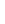 A cobrança da corrida deverá ser iniciada somente no momento do embarque do Usuário, encerrando-se a apuração do valor a ser cobrado no momento da chegada ao destino final.  O Servidor Habilitado poderá cancelar a solicitação, sem qualquer ônus para o CONTRATANTE, em tais situações:  Se o tempo de atendimento da solicitação for superior a 15 (quinze) minutos;  Se o Usuário solicitar o cancelamento em até 5 (cinco) minutos após realizá-la.A Contratada deverá cumprir o disposto nas Leis Federais nº 13.146/2015 e nº 11.126/2005, quanto a ampla acessibilidade. A Contratada deverá orientar e auxiliar a Contratante na implantação e/ou acesso ao sistema no prazo de 03 (três) dias, contados da Ordem de Serviços.A Contratada deverá orientar e auxiliar a Contratante no treinamento de utilização do sistema no prazo de 05 (cinco) dias, contados da implantação e/ou acesso mencionado no item anterior.A Contratada deverá iniciar a operação no prazo de 02 (dois) dias úteis, contados a partir da finalização da etapa de treinamento do sistema.A Contratada deverá realizar as corridas somente com os usuários da Contratante, ficando expressamente vedado o compartilhamento de viagens com usuários externos à Administração Pública. VALORES, TARIFAS E MEDIÇÃO DOS SERVIÇOS  Para fins desta contratação, foi realizada uma estimativa não vinculante segundo a qual a Unidade Administrativa do CONTRATANTE utilizará aproximadamente 180.000 Km (cento e oitenta quilômetros) ao longo de 15 (quinze) meses. O quantitativo estimado no item 5.1 deste Termo de Referência constitui mera previsão dimensionada, não estando o CONTRATANTE obrigada a realizá-la em sua totalidade, não cabendo à CONTRATADA o direito de pleitear qualquer tipo de reparação e/ou indenização em caso de utilização não integral.  A CONTRATADA terá direito somente ao pagamento em contraprestação aos serviços efetivamente executados, o que será comprovado através dos relatórios de medição dos serviços 	encaminhados pela 	CONTRATADA e devidamente 	aprovados pelo CONTRATANTE.  Mensalmente a CONTRATADA deverá entregar o relatório dos serviços prestados, o qual deverá ser validado pelo CONTRATANTE, antes da emissão da nota fiscal/fatura.  Serão admitidas quaisquer formas de composição do preço, inclusive com bandeirada, tarifa horária, tarifa fixa por corrida e outros, desde que o valor total ao final de cada mês seja igual ou inferior ao valor mensal equivalente à quilometragem correspondente a cada corrida pelo preço médio por quilômetro informado pela CONTRATADA em sua Proposta de Preços.  O valor final da corrida deverá ser informado aos Usuários ao final de cada corrida.   A apuração dos serviços prestados será realizada através de sistema de pagamento eletrônico. A medição final será o resultado do valor total apurado.  Os serviços serão medidos mensalmente, com base nos valores constantes do sistema de pagamento eletrônico devidamente atestados pelos Servidores Habilitados do CONTRATANTE, através de login e senha, para acompanhamento e fiscalização dos trabalhos realizados.  No final de cada atendimento/corrida, o Servidor Habilitado irá receber um e-mail, contendo todo o histórico da corrida, como endereço de partida e destino, quilometragem percorrida, tempo percorrido, identificação do carro e do motorista, além do valor da corrida.  Atendimentos poderão ser contestados pelo Gestor do Contrato e/ou Servidor Habilitado após revisão, caso seja identificado qualquer erro de cobrança.  A CONTRATADA deverá oferecer alternativa para que o sistema processe o pagamento mesmo que a internet não esteja ativa no local de destino, seja por falhas do próprio sistema, da operadora, sinal, satélite, ou mau tempo, sem qualquer possibilidade de fraude e manipulação, ainda que em momento posterior à chegada no destino final.  Para a hipótese de haver qualquer contestação do valor pelo Gestor do Contrato e/ou Servidor Habilitado no ato da conferência posterior da corrida, prevalecerá o valor correspondente à menor quilometragem percorrida entre a origem e o destino, extraída do sítio eletrônico google maps ou, na sua indisponibilidade, outro que venha a ser convencionado entre as partes, a qual será multiplicada pelo valor unitário do quilômetro contratado.  FROTA   Os serviços serão prestados em veículos habilitados e autorizados pelo CONTRATANTE.               Características mínimas do veículo:  Veículos comuns de 04 (quatro) portas, 2 (duas) de cada lado, com capacidade mínima de 5 (cinco) lugares.   Características originais de fábrica.   Com ar-condicionado.  Dotados de equipamentos de segurança obrigatórios pela legislação nacional e com a documentação prevista em lei.   Estar em perfeito estado de segurança, conservação e higienização, satisfazendo as exigências do Código de Transito Brasileiro, do Regulamento do Departamento de Transportes Públicos – DTP ou do Decreto Municipal nº 56.981, de 10 de maio de 2016, do Município de São Paulo, e da legislação pertinente.  Veículos acessíveis e adaptados para pessoa com deficiência, com acomodação de um passageiro com 01 (uma) cadeira de rodas e um acompanhante, com cintos de segurança adequados, prendedores para cadeiras de rodas e dotados de elevador para acesso da cadeira.                    Características originais de fábrica.   Com ar-condicionado.  Dotados de equipamentos de segurança obrigatórios pela legislação nacional e com a documentação prevista em lei.   Estar em perfeito estado de segurança, conservação e higienização, satisfazendo as exigências do Código de Transito Brasileiro, do Regulamento do Departamento de Transportes Públicos – DTP ou do Decreto Municipal nº 56.981, de 10 de maio de 2016, do Município de São Paulo, e da legislação pertinente.  ACOMPANHAMENTO DO SERVIÇO   A execução dos serviços será acompanhada pelo CONTRATANTE durante toda a vigência contratual, estando sujeita à sua aprovação antes do faturamento.  A CONTRATADA deverá designar, por escrito, o Gestor do Contrato, que será responsável pelos serviços com a missão de garantir o bom andamento dos trabalhos. O Gestor terá a obrigação de reportar-se, quando houver necessidade, ao preposto dos serviços do CONTRATANTE para tomar as providências pertinentes.  RELAÇÃO DE PROVÁVEIS LOCAIS DE INÍCIO E DESTINO  09 – DA DURAÇÃO DO CONTRATO O contrato será celebrado com duração de 15 (quinze) meses, contados da data de sua assinatura, prorrogável nos termos da legislação vigente.ANEXO IIMODELO DE PLANILHA DE PROPOSTAProcesso SEDPcD n°483415/2017Pregão Eletrônico DA nº    /2018Objeto: Prestação de serviço remunerado de transporte de passageiros não aberto ao público, para realização de viagens solicitadas pelo órgão contratante exclusivamente via aplicativo para smartphone e outras plataformas de comunicação em rede, conforme detalhamento e especificações constantes do Termo de Referência.Validade da proposta:  60 (sessenta) dias   Prazo contratual:15 mesesANEXO IIIMODELOS DE DECLARAÇÕESANEXO III.1MODELO A QUE SE REFERE O ITEM 4.1.4.1. DO EDITAL(em papel timbrado da licitante)Nome completo: _____________________________________________________________RG nº: ____________________________               CPF nº:___________________________DECLARO, sob as penas da Lei, que a licitante ________________________ (nome empresarial), interessado em participar do Pregão Eletrônico DA nº ___/2.018, Processo SEDPcD n°483415/2017: a) está em situação regular perante o Ministério do Trabalho no que se refere a observância do disposto no inciso XXXIII do artigo 7.º da Constituição Federal, na forma do Decreto Estadual nº. 42.911/1998; b) não possui impedimento legal para licitar ou contratar com a Administração, inclusive em virtude das disposições da Lei Estadual n° 10.218/1999; e c) cumpre as normas de saúde e segurança do trabalho, nos termos do parágrafo único do artigo 117 da Constituição Estadual.d) atenderá, na data da contratação, ao disposto no artigo 5º-C e se compromete a não disponibilizar empregado que incorra na vedação prevista no artigo 5º-D, ambos da Lei Federal nº 13.467/2017;e) cumpre com as obrigações relativas aos tributos municipais devidos pela prestação do serviço; com a exigência de seguro de acidentes pessoais a passageiros, além do DPVAT; cumpre com a inscrição do motorista como contribuinte individual do INSS; cumpre com a exigência de seus motoristas possuírem CNH na categoria B ou superior, que contenha informação de que exercem atividade remunerada; que atenda aos requisitos de idade máxima e demais exigidos pela autoridade de trânsito e municipais; que apresentem certidão negativa de antecedentes criminais e que mantenha válido o certificado de registro e licenciamento de veículo, na forma prevista no artigo 11-B da Lei nº 6.544/89. (Local e data)._______________________________(Nome/assinatura do representante legal)ANEXO III.2DECLARAÇÃO DE ELABORAÇÃO INDEPENDENTE DE PROPOSTA E ATUAÇÃO CONFORME AO MARCO LEGAL ANTICORRUPÇÃO(em papel timbrado da licitante)Eu, ___________________________________, portador do RG nº _____________ e do CPF nº _____________, representante legal do licitante ________________________ (nome empresarial), interessado em participar do Pregão Eletrônico DA nº ___/2.018, Processo SEDPcD n°483415/2017, DECLARO, sob as penas da Lei, especialmente o artigo 299 do Código Penal Brasileiro, que:a) a proposta apresentada foi elaborada de maneira independente e o seu conteúdo não foi, no todo ou em parte, direta ou indiretamente, informado ou discutido com qualquer outro licitante ou interessado, em potencial ou de fato, no presente procedimento licitatório;b) a intenção de apresentar a proposta não foi informada ou discutida com qualquer outro licitante ou interessado, em potencial ou de fato, no presente procedimento licitatório;c) o licitante não tentou, por qualquer meio ou por qualquer pessoa, influir na decisão de qualquer outro licitante ou interessado, em potencial ou de fato, no presente procedimento licitatório;d) o conteúdo da proposta apresentada não será, no todo ou em parte, direta ou indiretamente, comunicado ou discutido com qualquer outro licitante ou interessado, em potencial ou de fato, no presente procedimento licitatório antes da adjudicação do objeto;e) o conteúdo da proposta apresentada não foi, no todo ou em parte, informado, discutido ou recebido de qualquer integrante relacionado, direta ou indiretamente, ao órgão licitante antes da abertura oficial das propostas; e f) o representante legal do licitante está plenamente ciente do teor e da extensão desta declaração e que detém plenos poderes e informações para firmá-la.DECLARO, ainda, que a pessoa jurídica que represento conduz seus negócios de forma a coibir fraudes, corrupção e a prática de quaisquer outros atos lesivos à Administração Pública, nacional ou estrangeira, em atendimento à Lei Federal nº 12.846/ 2013 e ao Decreto Estadual nº 60.106/2014, tais como:  I – prometer, oferecer ou dar, direta ou indiretamente, vantagem indevida a agente público, ou a terceira pessoa a ele relacionada; II – comprovadamente, financiar, custear, patrocinar ou de qualquer modo subvencionar a prática dos atos ilícitos previstos em Lei; III – comprovadamente, utilizar-se de interposta pessoa física ou jurídica para ocultar ou dissimular seus reais interesses ou a identidade dos beneficiários dos atos praticados; IV – no tocante a licitações e contratos: a)  frustrar  ou  fraudar,  mediante  ajuste,  combinação  ou  qualquer  outro  expediente,  o  caráter  competitivo  de procedimento licitatório público; b) impedir, perturbar ou fraudar a realização de qualquer ato de procedimento licitatório público; c) afastar ou procurar afastar licitante, por meio de fraude ou oferecimento de vantagem de qualquer tipo; d) fraudar licitação pública ou contrato dela decorrente; e) criar, de modo fraudulento ou irregular, pessoa jurídica para participar de licitação pública ou celebrar contrato administrativo; f)  obter  vantagem  ou  benefício  indevido,  de  modo  fraudulento,  de  modificações  ou  prorrogações  de  contratos celebrados com a administração pública, sem autorização em lei, no ato convocatório da licitação pública ou nos respectivos instrumentos contratuais; ou g) manipular ou fraudar o equilíbrio econômico-financeiro dos contratos celebrados com a administração pública; V – dificultar atividade de investigação ou fiscalização de órgãos, entidades ou agentes públicos, ou intervir em sua atuação, inclusive no âmbito das agências reguladoras e dos órgãos de fiscalização do sistema financeiro nacional.(Local e data)._______________________________(Nome/assinatura do representante legal)ANEXO III.3DECLARAÇÃO DE ENQUADRAMENTO COMO MICROEMPRESA OU EMPRESA DE PEQUENO PORTE(em papel timbrado da licitante)Eu, ___________________________________, portador do RG nº _____________ e do CPF nº _____________, representante legal do licitante ________________________ (nome empresarial), interessado em participar do Pregão Eletrônico DA nº ___/2.018, Processo SEDPcD n°483415/2017, DECLARO, sob as penas da Lei, o seu enquadramento na condição de Microempresa ou Empresa de Pequeno Porte, nos critérios previstos no artigo 3º da Lei Complementar Federal n° 123/2006, bem como sua não inclusão nas vedações previstas no mesmo diploma legal. (Local e data)._______________________________(Nome/assinatura do representante legal)ANEXO III.4DECLARAÇÃO DE ENQUADRAMENTO COMO COOPERATIVA QUE PREENCHA AS CONDIÇÕES ESTABELECIDAS NO ART. 34, DA LEI FEDERAL Nº 11.488/2007 (em papel timbrado da licitante)Eu, ___________________________________, portador do RG nº _____________ e do CPF nº _____________, representante legal do licitante ________________________ (nome empresarial), interessado em participar do Pregão Eletrônico DA nº ___/2.018, Processo SEDPcD n°483415/2017, DECLARO, sob as penas da Lei, que:O Estatuto Social da cooperativa encontra-se adequado à Lei Federal nº 12.690/2012;A cooperativa aufere Receita Bruta até o limite definido no inciso II do caput do art. 3º da Lei Complementar Federal n° 123/2006, a ser comprovado mediante Demonstração do Resultado do Exercício ou documento equivalente;(Local e data)._______________________________(Nome/assinatura do representante legal)ANEXO IVRESOLUÇÃO SEDPcD- 04, de 25-02-2016Estabelece normas para aplicação das multas previstas nas Leis Federais nº 8.666/93 e nº 10.520/02 e na Lei Estadual nº 6.544-89, no âmbito da SECRETARIA DE ESTADO DOS DIREITOS DA PESSOA COM DEFICIÊNCIA.A SECRETÁRIA DE ESTADO DOS DIREITOS DA PESSOA COM DEFICIÊNCIA, usando suas prerrogativas legais e, com fundamento no artigo 3º do Decreto nº 31.138, de 09/01/1990, com a redação dada pelo artigo 2º do Decreto nº 33.701, de 22/08/1991, resolve:Artigo 1º - A aplicação das multas previstas nos artigos 79, 80, e nos incisos e parágrafos do artigo 81 da Lei nº 6.544, de 22/11/1989; nos artigos 81, 86 e no inciso II do artigo 87 da Lei Federal nº 8.666, de 21/06/1993; e no artigo 7º da Lei Federal nº 10.520, de 17/07/2002, no âmbito da SECRETARIA DE ESTADO DOS DIREITOS DA PESSOA COM DEFICIÊNCIA, obedecerá ao disposto nesta Resolução.Artigo 2º - A recusa injustificada do adjudicatário em assinar o contrato, em aceitar ou retirar o instrumento equivalente, dentro do prazo estabelecido pela Administração, implicará em multa de 15% (quinze por cento) sobre o valor do respectivo contrato ou instrumento equivalente, devidamente reajustado até a data da aplicação da penalidade, ou multa correspondente à diferença de preço decorrente de nova licitação realizada para o mesmo fim.Artigo 3º - A inexecução total do ajuste, sem prejuízo do disposto no artigo 86 da Lei Federal nº 8.666/93, sujeitará o contratado à multa compensatória:I - de  20% (vinte por cento) sobre o valor total do contrato ou instrumento conexo, reajustado até a data da aplicação da penalidade, ouII – multa correspondente à diferença de preço resultante de nova licitação realizada para o mesmo fim.Artigo 4º - A inexecução parcial do ajuste acarretará ao contratado multa compensatória de 20% (vinte por cento) calculada sobre o valor dos materiais não entregues, das obras ou serviços não executados, ou multa correspondente à diferença de preço resultante da nova licitação, referente à parcela da obrigação não cumprida, prevalecendo a de maior valor.Artigo 5º - Entende-se como inexecução parcial o inadimplemento de cláusulas essenciais do contrato, que comprometa a conclusão de seu objeto.Artigo 6º - Pelo descumprimento injustificado de outras obrigações que não configurem inexecução total ou parcial do contrato ou mora no adimplemento, será aplicada multa de 10% (dez por cento) sobre o valor total faturado mensalmente pela Contratada, correspondente ao mês de ocorrência do ato ou fato irregular.Artigo 7º - O atraso injustificado na execução do serviço, obra ou fornecimento, sem prejuízo do disposto no §1º do artigo 86, da Lei Federal nº 8.666/93, sujeitará a contratada à multa de mora, calculada por dia de atraso e a sobre o saldo devedor, na seguinte proporção:I - até 10 dias, multa de 0,1% por dia de atraso;II - superior a 10 dias e até 20 dias, multa de 0,5% por dia de atraso;III - superior a 20 dias e até 30 dias, multa de 0,8% por dia de atraso;IV - superior a 30 dias e até 60 dias, multa de 1,0% por dia de atraso.Parágrafo único - nos casos de materiais não entregues, o atraso será contado a partir do primeiro dia útil subsequente ao término do prazo estabelecido para a entrega;Artigo 8º - As multas previstas nesta Resolução serão descontadas do primeiro pagamento eventualmente devido pela SECRETARIA DE ESTADO DOS DIREITOS DA PESSOA COM DEFICIÊNCIA, ou da garantia do respectivo Contrato ou instrumento equivalente, após notificação escrita da Contratada, pela autoridade competente. Parágrafo 1º - Se a multa aplicada for superior ao valor do primeiro pagamento, o excesso será descontado do pagamento seguinte e assim sucessivamente.Parágrafo 2º - Serão aplicados juros moratórios de 0,5% (meio por cento) ao mês às multas não recolhidas até o vencimento.Artigo 9º - O atraso superior a 60 (sessenta) dias será considerado inexecução parcial e ensejará a aplicação das multas estabelecidas no artigo 4º desta Resolução, sem prejuízo das demais sanções administrativas cabíveis, salvo se justificado mediante a ocorrência de caso fortuito ou de força maior superveniente à apresentação das propostas.Artigo 10 - O valor das multas terá como base de cálculo o valor da contratação, reajustado, e atualizado monetariamente pelo índice da UFESP - Unidade Fiscal do Estado de São Paulo, desde a data do descumprimento da obrigação até a data do efetivo recolhimento, e poderá ser descontado da garantia prestada, quando exigida, e/ou dos pagamentos pendentes.Parágrafo 1º - Não havendo garantia ou pagamento pendente, o valor da multa deverá ser recolhido pela contratada, no prazo de 05 (cinco) dias úteis a contar da intimação da sanção aplicada.Parágrafo 2º - Decorrido o prazo estabelecido no §1º sem adimplemento da multa, será oficiada a Procuradoria Judicial, da Procuradoria Geral do Estado, para a propositura da medida judicial cabível.Artigo 11 - A não substituição, pela contratada, de material não aceito pela SECRETARIA DE ESTADO DOS DIREITOS DA PESSOA COM DEFICIÊNCIA, no prazo estabelecido no instrumento contratual, ensejará a aplicação de multa em conformidade com o artigo 3º desta Resolução, considerando-se a mora, nesta hipótese, a partir do primeiro dia útil seguinte ao término do prazo.Artigo 12 - O pedido de prorrogação do prazo de conclusão do objeto ou de qualquer etapa do serviço, obra ou fornecimento, somente será apreciado se efetuado dentro dos prazos fixados.Artigo 13 – Aplicação de multa não impede que a Administração rescinda unilateralmente o contrato e aplique as outras sanções previstas na Lei federal nº 8.666, de 21.06.93, na Lei Estadual nº 6.544, de 22.11.89 e na Lei federal nº 10.520, de 17.07.02 e suas alterações.Parágrafo 1º - A autoridade competente para aplicação das sanções, após o julgamento dos recursos ou transcorrido o prazo sem a sua interposição, providenciará a sua imediata divulgação no sítio eletrônico "www.sancoes.sp.gov.br" considerando que o mesmo é acessado a cada licitação/contratação efetuada pela Administração.Parágrafo 2º - As multas são autônomas e a aplicação de uma não exclui a de outras, tampouco impedem a aplicação de outras sanções administrativas estabelecidas em lei.Artigo 14 - O infrator será notificado da imputação e do percentual máximo da multa cabível, para que se defenda no prazo de 05 (cinco) dias úteis, decorridos os quais a autoridade decidirá pela sua aplicação ou não e, se for o caso, o valor da multa devida.Parágrafo 1º - Da aplicação das multas prevista nesta resolução, caberá recurso à autoridade superior, no prazo de 05 (cinco) dias úteis, nos termos do artigo 109 da Lei Federal nº 8.666/93.Parágrafo 2º - Observadas as disposições desta resolução, a autoridade só deixará de aplicar a multa se verificado que:I - não houver a infração ou que o notificado não foi o seu autor;II - a infração decorreu de caso fortuito ou força maior.Artigo 15 - As disposições desta resolução aplicam-se, também às contratações realizadas com dispensa ou inexigibilidade de licitação.Artigo 16 - Esta Resolução entrará em vigor na data de sua publicação, produzindo seus efeitos sobre todas as licitações que forem realizadas e contratos que forem celebrados a partir de sua vigência. Parágrafo único – O disposto nesta Resolução também deve ser aplicado aos contratos já assinados e os editais já publicados. Artigo 17 – Fica revogada a Resolução SEDPcD nº 5, de 06-09-2010. .ANEXO VMINUTA DE TERMO DE CONTRATOPROCESSO  n° PREGÃO ELETRÔNICO  n° CONTRATO SEDPcD n° TERMO DE CONTRATO CELEBRADO ENTRE ,  E , TENDO POR OBJETO A PRESTAÇÃO DE SERVIÇOS  PRESTAÇÃO DE SERVIÇO REMUNERADO O , por intermédio da , doravante designada “CONTRATANTE”, neste ato representada pela senhora Cecilia, RG nº  e CPF nº , no uso da competência conferida pelo Decreto-Lei Estadual nº 233, de 28 de abril de 1970, e  , inscrita no CNPJ sob nº , com sede , a seguir denominada “CONTRATADA”, neste ato representada pelo  Senhor(a) , portador do RG nº  e CPF nº , em face da adjudicação efetuada no Pregão Eletrônico indicado em epígrafe, celebram o presente TERMO DE CONTRATO, sujeitando-se às disposições previstas na Lei Federal nº 10.520/2002, no Decreto Estadual n° 49.722/2005 e pelo regulamento anexo à Resolução CC-27, de 25 de maio de 2006, aplicando-se, subsidiariamente, no que couberem, as disposições da Lei Federal nº 8.666/1993, do Decreto Estadual n° 47.297/2002, do regulamento anexo à Resolução CEGP-10, de 19 de novembro de 2002, e demais normas regulamentares aplicáveis à espécie, mediante as seguintes cláusulas e condições que reciprocamente outorgam e aceitam:CLÁUSULA PRIMEIRA - DO OBJETOConstitui objeto do presente instrumento a conforme detalhamento e especificações técnicas constantes do Termo de Referência, da proposta da CONTRATADA e demais documentos constantes do processo administrativo em epígrafe. PARÁGRAFO PRIMEIRO O objeto contratual executado deverá atingir o fim a que se destina, com eficácia e qualidade requeridas.PARÁGRAFO SEGUNDOO regime de execução deste contrato é o de empreitada por preço .CLÁUSULA SEGUNDA – DAS CONDIÇÕES DE EXECUÇÃO DOS SERVIÇOS, correndo por conta da CONTRATADA todas as despesas decorrentes e necessárias à sua plena e adequada execução, em especial as atinentes a seguros, transporte, tributos, encargos trabalhistas e previdenciários.CLÁUSULA TERCEIRA - DA VIGÊNCIA E DAS PRORROGAÇÕESO contrato terá vigência de .PARÁGRAFO PRIMEIRO O prazo de vigência poderá ser prorrogado por sucessivos períodos, iguais ou inferiores, a critério da CONTRATANTE, até o limite de 60 (sessenta) meses, nos termos e condições permitidos pela legislação vigente.PARÁGRAFO SEGUNDO A CONTRATADA poderá se opor à prorrogação de que trata o parágrafo anterior, desde que o faça mediante documento escrito, recepcionado pelo CONTRATANTE em até  antes do vencimento do contrato ou de cada uma das prorrogações do prazo de vigência.PARÁGRAFO TERCEIROEventuais prorrogações serão formalizadas mediante celebração dos respectivos termos de aditamento ao contrato, respeitadas as condições prescritas na Lei Federal nº 8.666/1993. PARÁGRAFO QUARTOA não prorrogação do prazo de vigência contratual por conveniência da CONTRATANTE não gerará à CONTRATADA direito a qualquer espécie de indenização.PARÁGRAFO QUINTODentre outras exigências, a prorrogação somente será formalizada caso os preços mantenham-se vantajosos para o CONTRATANTE e consistentes com o mercado, conforme pesquisa a ser realizada à época do aditamento pretendido.PARÁGRAFO SEXTO Não obstante o prazo estipulado no caput, a vigência nos exercícios subsequentes ao da celebração do contrato estará sujeita à condição resolutiva, consubstanciada esta na inexistência de recursos aprovados nas respectivas Leis Orçamentárias de cada exercício para atender as respectivas despesas.PARÁGRAFO SÉTIMOOcorrendo a resolução do contrato, com base na condição estipulada no Parágrafo Sexto desta Cláusula, a CONTRATADA não terá direito a qualquer espécie de indenização.CLÁUSULA QUARTA - DAS OBRIGAÇÕES E DAS RESPONSABILIDADES DA CONTRATADAÀ CONTRATADA, além das obrigações constantes do Termo de Referência, que constitui Anexo I do Edital indicado no preâmbulo, e daquelas estabelecidas em lei, em especial as definidas nos diplomas federal e estadual sobre licitações, cabe:PARÁGRAFO PRIMEIROA CONTRATADA não poderá oferecer, dar ou se comprometer a dar a quem quer que seja, tampouco aceitar ou se comprometer a aceitar de quem quer que seja, por conta própria ou por intermédio de outrem, qualquer pagamento, doação, compensação, vantagens financeiras ou benefícios de qualquer espécie relacionados de forma direta ou indireta ao objeto deste contrato, o que deve ser observado, ainda, pelos seus prepostos, colaboradores e eventuais subcontratados, caso permitida a subcontratação.PARÁGRAFO SEGUNDOEm atendimento à Lei Federal nº 12.846/2013 e ao Decreto Estadual nº 60.106/2014, a  CONTRATADA se compromete a conduzir os seus negócios de forma a coibir fraudes, corrupção e quaisquer outros atos lesivos à Administração Pública, nacional ou estrangeira, abstendo-se de práticas como as seguintes:I – prometer, oferecer ou dar, direta ou indiretamente, vantagem indevida a agente público, ou a terceira pessoa a ele relacionada; II – comprovadamente, financiar, custear, patrocinar ou de qualquer modo subvencionar a prática dos atos ilícitos previstos em Lei; III – comprovadamente, utilizar-se de interposta pessoa física ou jurídica para ocultar ou dissimular seus reais interesses ou a identidade dos beneficiários dos atos praticados; IV – no tocante a licitações e contratos: a)  frustrar ou fraudar, mediante ajuste, combinação ou qualquer outro expediente, o caráter  competitivo  de procedimento licitatório público; b) impedir, perturbar ou fraudar a realização de qualquer ato de procedimento licitatório público; c) afastar ou procurar afastar licitante, por meio de fraude ou oferecimento de vantagem de qualquer tipo; d) fraudar licitação pública ou contrato dela decorrente; e) criar, de modo fraudulento ou irregular, pessoa jurídica para participar de licitação pública ou celebrar contrato administrativo; f)  obter vantagem ou benefício  indevido,  de  modo  fraudulento,  de  modificações  ou  prorrogações  de  contratos celebrados com a administração pública, sem autorização em lei, no ato convocatório da licitação pública ou nos respectivos instrumentos contratuais; ou g) manipular ou fraudar o equilíbrio econômico-financeiro dos contratos celebrados com a administração pública; V – dificultar atividade de investigação ou fiscalização de órgãos, entidades ou agentes públicos, ou intervir em sua atuação, inclusive no âmbito das agências reguladoras e dos órgãos de fiscalização do sistema financeiro nacional.PARÁGRAFO TERCEIROO descumprimento das obrigações previstas nos Parágrafos Primeiro e Segundo desta Cláusula Quarta poderá submeter a CONTRATADA à rescisão unilateral do contrato, a critério da CONTRATANTE, sem prejuízo da aplicação das sanções penais e administrativas cabíveis e, também, da instauração do processo administrativo de responsabilização de que tratam a Lei Federal nº 12.846/2013 e o Decreto Estadual nº 60.106/2014.CLÁUSULA QUINTA – DAS OBRIGAÇÕES E DAS RESPONSABILIDADES DO CONTRATANTEAo CONTRATANTE cabe:I - exercer a fiscalização dos serviços, designando servidor responsável pelo acompanhamento da execução contratual e, ainda, pelos contatos com a CONTRATADA;II - fornecer à CONTRATADA todos os dados e informações necessários à execução do objeto do contrato;III - efetuar os pagamentos devidos, de acordo com o estabelecido neste ajuste;CLÁUSULA SEXTA - DA FISCALIZAÇÃO DOS SERVIÇOSO CONTRATANTE exercerá a fiscalização dos serviços contratados por intermédio do gestor do contrato de modo a assegurar o efetivo cumprimento das obrigações ajustadas.PARÁGRAFO PRIMEIRO A fiscalização não exclui e nem reduz a integral responsabilidade da CONTRATADA, mesmo perante terceiros, por quaisquer irregularidades constatadas na prestação dos serviços, inclusive quando resultantes de utilização de pessoal inadequado ou sem a qualificação técnica necessária, inexistindo, em qualquer hipótese, corresponsabilidade por parte do CONTRATANTE.PARAGRAFO SEGUNDO A ausência de comunicação, por parte do CONTRATANTE, referente a irregularidades ou falhas, não exime a CONTRATADA do regular cumprimento das obrigações previstas neste contrato e no Anexo I do Edital.CLÁUSULA SÉTIMA - DOS PREÇOS E DO REAJUSTEPARÁGRAFO PRIMEIRONos preços acima estão incluídos, além do lucro, todas as despesas e custos diretos e indiretos relacionados à prestação dos serviços, tais como tributos, remunerações, despesas financeiras e quaisquer outras necessárias ao cumprimento do objeto desta licitação, inclusive gastos com transporte.PARÁGRAFO SEGUNDOCaso a CONTRATADA seja optante pelo Simples Nacional e, por causa superveniente à contratação, perca as condições de enquadramento como microempresa ou empresa de pequeno porte ou, ainda, torne-se impedida de beneficiar-se desse regime tributário diferenciado por incorrer em alguma das vedações previstas na Lei Complementar Federal nº 123/2006, não poderá deixar de cumprir as obrigações avençadas perante a Administração, tampouco requerer o reequilíbrio econômico-financeiro, com base na alegação de que a sua proposta levou em consideração as vantagens daquele regime tributário diferenciado.CLAUSULA OITAVA – DOS RECURSOS ORÇAMENTÁRIOSNo presente exercício as despesas decorrentes desta contratação irão onerar a UGE 470102, ação 5962, PT 14.422.4700.5962.0000, elemento 339039PARAGRÁFO ÚNICONo(s) exercício(s) seguinte(s), correrão à conta dos recursos próprios para atender às despesas da mesma natureza, cuja alocação será feita no início de cada exercício financeiro.CLÁUSULA DÉCIMA – DOS PAGAMENTOS Os pagamentos serão efetuados mensalmente, mediante a apresentação dos originais da nota fiscal/fatura ao , em conformidade com a Cláusula Nona deste instrumento.PARÁGRAFO PRIMEIROOs pagamentos serão realizados mediante depósito na conta corrente bancária em nome da CONTRATADA no Banco do Brasil S/A, de acordo com as seguintes condições:I - em 30 (trinta) dias, contados da data de entrega da nota fiscal/fatura, ou de sua reapresentação em caso de incorreções, na forma e local previstos nesta Cláusula. II - A discriminação dos valores dos serviços deverá ser reproduzida na nota fiscal/fatura apresentada para efeito de pagamento.PARÁGRAFO SEGUNDOHavendo atraso nos pagamentos, incidirá correção monetária sobre o valor devido na forma da legislação aplicável, bem como juros moratórios, a razão de 0,5% (meio por cento) ao mês, calculados “pró-rata tempore”, em relação ao atraso verificado.PARÁGRAFO TERCEIROConstitui condição para a realização dos pagamentos a inexistência de registros em nome da CONTRATADA no “Cadastro Informativo dos Créditos não Quitados de Órgãos e Entidades Estaduais – CADIN ESTADUAL”, o qual deverá ser consultado por ocasião da realização de cada pagamento. O cumprimento desta condição poderá se dar pela comprovação, pela CONTRATADA, de que os registros estão suspensos, nos termos do artigo 8º da Lei Estadual nº 12.799/2008.PARAGRAFO QUARTOA CONTRATANTE poderá, por ocasião do pagamento, efetuar a retenção de tributos determinada por lei, ainda que não haja indicação de retenção na nota fiscal apresentada ou que se refira a retenções não realizadas em meses anteriores.PARÁGRAFO QUINTOO recolhimento do Imposto sobre Serviços de Qualquer Natureza – ISSQN, incidente sobre a prestação de serviços de transporte de natureza intramunicipal, deverá ser feito em consonância com o artigo 3º, inciso XIX e subitem 16.01 da lista anexa à Lei Complementar Federal nº 116, de 31/07/2003, e respeitando as seguintes determinações:I - Quando da celebração do contrato, a CONTRATADA deverá indicar a legislação municipal aplicável aos serviços por ela prestados, relativamente ao ISSQN, esclarecendo, expressamente, sobre a eventual necessidade de retenção do tributo, pelo tomador dos serviços;II - Caso se mostre exigível, à luz da legislação municipal, a retenção do ISSQN pelo tomador dos serviços:a) O CONTRATANTE, na qualidade de responsável tributário, deverá reter a quantia correspondente do valor da nota-fiscal, fatura, recibo ou documento de cobrança equivalente apresentada e recolher a respectiva importância em nome da CONTRATADA no prazo previsto na legislação municipal.b) Para tanto, a CONTRATADA deverá destacar o valor da retenção, a título de “RETENÇÃO PARA O ISS” ao emitir a nota fiscal, fatura, recibo ou documento de cobrança equivalente. Considera-se preço do serviço a receita bruta a ele correspondente, sem nenhuma dedução.III - Caso, por outro lado, não haja previsão de retenção do ISSQN pelo tomador dos serviços: a) A CONTRATADA deverá apresentar declaração da Municipalidade competente com a indicação de sua data-limite de recolhimento ou, se for o caso, da condição de isenção;b) Mensalmente a CONTRATADA deverá apresentar comprovante de recolhimento do ISSQN por meio de cópias autenticadas das guias correspondentes ao serviço executado e deverá estar referenciado à data de emissão da nota fiscal, fatura ou documento de cobrança equivalente;c) Caso, por ocasião da apresentação da nota fiscal, da fatura ou do documento de cobrança equivalente, não haja decorrido o prazo legal para recolhimento do ISSQN, poderão ser apresentadas cópias das guias de recolhimento referentes ao mês imediatamente anterior, devendo a CONTRATADA apresentar a documentação devida quando do vencimento do prazo legal para o recolhimento.d) a não apresentação dessas comprovações assegura ao CONTRATANTE o direito de sustar o pagamento respectivo e/ou os pagamentos seguintes.CLÁUSULA DÉCIMA PRIMEIRA – DA SUBCONTRATAÇÃO, CESSÃO OU TRANSFERÊNCIA DOS DIREITOS E OBRIGAÇÕES CONTRATUAIS.CLÁUSULA DÉCIMA SEGUNDA – DA ALTERAÇÃO DA QUANTIDADE DO OBJETO CONTRATADOA CONTRATADA fica obrigada a aceitar, nas mesmas condições contratadas, os acréscimos ou supressões que se fizerem necessários no objeto, a critério exclusivo do CONTRATANTE, até o limite de 25% (vinte e cinco por cento) do valor inicial atualizado do contrato. PARÁGRAFO ÚNICOEventual alteração será obrigatoriamente formalizada pela celebração de prévio termo aditivo ao presente instrumento, respeitadas as disposições da Lei Federal nº 8.666/1993.CLÁUSULA DÉCIMA TERCEIRA – DA RESCISÃO O contrato poderá ser rescindido, na forma, com as consequências e pelos motivos previstos nos artigos 77 a 80 e 86 a 88, da Lei Federal nº 8.666/1993.PARÁGRAFO ÚNICOA CONTRATADA reconhece desde já os direitos do CONTRATANTE nos casos de rescisão administrativa, prevista no artigo 79 da Lei Federal nº 8.666/1993, bem como no artigo 1º, §2º, item 3, do Decreto Estadual nº 55.938/2010, com a redação que lhe foi dada pelo Decreto Estadual nº 57.159/2011, na hipótese da configuração de trabalho em caráter não eventual por pessoas físicas, com relação de subordinação ou dependência, quando a CONTRATADA for sociedade cooperativa.CLÁUSULA DÉCIMA QUARTA - DAS SANÇÕES PARA O CASO DE INADIMPLEMENTOA CONTRATADA ficará impedida de licitar e contratar com a Administração direta e indireta do Estado de São Paulo, pelo prazo de até 05 (cinco) anos, se vier a praticar quaisquer atos previstos no artigo 7º da Lei Federal nº 10.520, de 17 de julho de 2002, sem prejuízo da responsabilidade civil ou criminal, quando couber.PARÁGRAFO PRIMEIRO A sanção de que trata o caput desta Cláusula poderá ser aplicada juntamente com as multas previstas no  Anexo IV do Edital indicado no preâmbulo deste instrumento, garantido o exercício de prévia e ampla defesa, e deverá ser registrada no CAUFESP, no “Sistema Eletrônico de Aplicação e Registro de Sanções Administrativas – e-Sanções”, no endereço www.esancoes.sp.gov.br, e também no “Cadastro Nacional de Empresas Inidôneas e Suspensas – CEIS”, no endereço http://www.portaltransparencia.gov.br/ceis.PARÁGRAFO SEGUNDO As sanções são autônomas e a aplicação de uma não exclui a de outra. PARÁGRAFO TERCEIROO CONTRATANTE reserva-se no direito de descontar das faturas os valores correspondentes às multas que eventualmente forem aplicadas por descumprimento de cláusulas contratuais, ou, quando for o caso, efetuará a cobrança judicialmente.PARÁGRAFO QUARTOA prática de atos que atentem contra o patrimônio público nacional ou estrangeiro, contra princípios da administração pública, ou que de qualquer forma venham a constituir fraude ou corrupção, durante a licitação ou ao longo da execução do contrato, será objeto de instauração de processo administrativo de responsabilização nos termos da Lei Federal nº 12.846/ 2013 e do Decreto Estadual nº 60.106/2014, sem prejuízo da aplicação das sanções administrativas previstas nos artigos 87 e 88 da Lei Federal nº 8.666/1993, e no artigo 7º da Lei Federal nº 10.520/2002.CLÁUSULA DÉCIMA QUINTA - DA GARANTIA DE EXECUÇÃO CONTRATUALNão será exigida a prestação de garantia para a contratação resultante desta licitaçãoFica ajustado, ainda, que:I. Consideram-se partes integrantes do presente Termo de Contrato, como se nele estivessem transcritos:	a. o Edital mencionado no preâmbulo e seus anexos.	b. a proposta apresentada pela CONTRATADA;II. Aplicam-se às omissões deste contrato as disposições normativas indicadas no preâmbulo deste Termo de Contrato e demais disposições regulamentares pertinentes.III. Para dirimir quaisquer questões decorrentes deste Termo de Contrato, não resolvidas na esfera administrativa, será competente o foro da Comarca da Capital do Estado de São Paulo.E assim, por estarem as partes justas e contratadas, foi lavrado o presente instrumento  de igual teor e forma que, lido e achado conforme pela CONTRATADA e pela CONTRATANTE, vai por elas assinado para que produza todos os efeitos de Direito, na presença das testemunhas abaixo identificadas.TESTEMUNHAS:Serviços executadosQUANTIDADES ESTIMADASAtravés de veículos comuns8.000 Km /MêsAtravés de veículos acessíveis e adaptados 4.000 Km/mêsÍndice de pontualidade  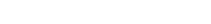 Índice de pontualidade  Percentual de liberação da  fatura  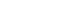 Percentual de liberação da  fatura  Igual ou superior a 95%  Igual ou superior a 95%  100 % da fatura  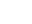 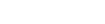 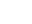 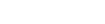 100 % da fatura  Entre 90% e 95%  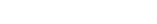 Entre 90% e 95%  98 % da fatura  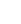 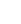 98 % da fatura  Entre 80% e 90%  Entre 80% e 90%  95 % da fatura  95 % da fatura  Entre 70% e 80%  Entre 70% e 80%  90 % da fatura  90 % da fatura  Entre 60% e 70%  Entre 60% e 70%  80 % da fatura  80 % da fatura  Entre 50% e 60%  Entre 50% e 60%  70 % da fatura  70 % da fatura  Entre 40% e 50%  Entre 40% e 50%  60 % da fatura  60 % da fatura  Entre 30% e 40%  Entre 30% e 40%  50 % da fatura  50 % da fatura  Entre 20% e 30%  Entre 20% e 30%  30 % da fatura  30 % da fatura  Abaixo de 20%  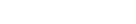 Abaixo de 20%  25 % da fatura  25 % da fatura   ORIGEM/DESTINOENDEREÇO MUNICÍPIO Agricultura e Abastecimento Praça Ramos de Azevedo, 254 São Paulo Governo/ Casa Civil/Casa Militar Av. Morumbi, 4500 São Paulo Desenvolvimento Econômico Av. Escola Politécnica, 82 São Paulo Desenvolvimento Social Rua Bela Cintra, 1032 São Paulo Direitos Pessoa com Deficiência Av. Auro Soares de Moura Andrade, 564- portão 10 São Paulo Educação Praça da República,53 São Paulo Emprego e Relação do Trabalho/ Habitação/CDHU / Emplasa/ DAEE Rua Boa Vista, 170 São Paulo Energia e Mineração Praça Ramos de Azevedo, 254 São Paulo Esporte, Lazer e Juventude  Praça Antonio Prado, 9 São Paulo Fazenda / Planejamento e Gestão Av. Rangel Pestana, 300 São Paulo Justiça e Defesa da Cidadania  Pátio do Colégio, 148/184 São Paulo Logística e Transporte / DERSA Rua Iaiá, 126 São Paulo Meio Ambiente Av. Prof. Frederico Hermann Jr., 345 São Paulo Planejamento e Gestão R. Alves Guimarães, 429 São Paulo PGE Rua Pamplona, 227 São Paulo Saneamento e Recursos Hídricos  Av. São Luis, 99  São Paulo Saúde  Av. Dr. Enéas de Carvalho Aguiar, 188 São Paulo Segurança Pública Rua Líbero Badaró, 39 São Paulo Transportes Metropolitanos/ Metrô / CPTM Rua Boa Vista, 175 São Paulo Turismo Rua Bandeira Paulista. 716 São Paulo Cetesb Av. Prof Frederico Hermann Jr., 345 São Paulo Fundação Padre Anchieta Rua Cenno Sbrighi, 378 São Paulo Memorial da América Latina  Av. Auro Soares de Moura Andrade, 664 São Paulo Assembleia Legislativa Av. Pedro Alvares Cabral, 201 São Paulo TCE Av. Rangel Pestana, 315 São Paulo Aeroporto de Congonhas Av. Washington Luís, s/nº São Paulo Aeroporto de Guarulhos  Rod. Hélio Schmidt, s/nº  São Paulo Arquivo 	Público 	do 	Estado 	/ Corregedoria Geral da Administração  Rua Voluntários da Pátria, 596 São Paulo Faculdade De Medicina - USP Avenida Dr. Arnaldo, 445 - Cerqueira César São Paulo Teatro Municipal De São Paulo  Praça Ramos de Azevedo, s/n - Centro São Paulo São Paulo Palácio Da Justiça  Praça da Sé, 270 - Centro São Paulo São Paulo Casa De Vidro   Rua General Américo de Moura, 200 - Morumbi São Paulo São Paulo Parque do Ibirapuera   Avenida Pedro Álvares Cabral - Ibirapuera São Paulo São Paulo Palácio dos Bandeirantes Av. Morumbi, 4.500São Paulo São Paulo Pátio do Colégio Pç. Pateo do Collegio, 2 - CentroSão Paulo São Paulo Parque Estadual Fontes do IpirangaRodovia dos Imigrantes km 11,5São Paulo São Paulo Rede Lucy Montoro – Vila Mariana Rua Domingo de Soto, 100São PauloSão PauloCentro de Tecnologia e InovaçãoRua Galileo Emendabili, 99São Paulo São Paulo ItemDescritivo: Deslocamentos intramunicipais na cidade de São PauloValor unitário (por quilômetro rodado)  (A) Quilometragem mensal estimadapelo contratante(B)Valor total mensal estimado da proposta (C) = (A x B) Valor total (D) = 15 x (C) 1Através de veículos comunsR$____,__  8.000 KmR$____,__  R$____,__  2Através de veículos acessíveis e adaptadosR$____,_  	4.000 km     R$____,_R$_____,__ Valor total estimado para 15(quinze) meses=> (valor por extenso)Valor total estimado para 15(quinze) meses=> (valor por extenso)Valor total estimado para 15(quinze) meses=> (valor por extenso)Valor total estimado para 15(quinze) meses=> (valor por extenso)Valor total estimado para 15(quinze) meses=> (valor por extenso) R$____,__  ATENÇÃO: ESTA DECLARAÇÃO DEVE SER APRESENTADA APENAS POR LICITANTES QUE SEJAM ME/EPP, NOS TERMOS DO ITEM 4.1.4.3. DO EDITAL.ATENÇÃO: ESTA DECLARAÇÃO DEVE SER APRESENTADA APENAS POR LICITANTES QUE SEJAM COOPERATIVAS, NOS TERMOS DO ITEM 4.1.4.4. DO EDITAL.